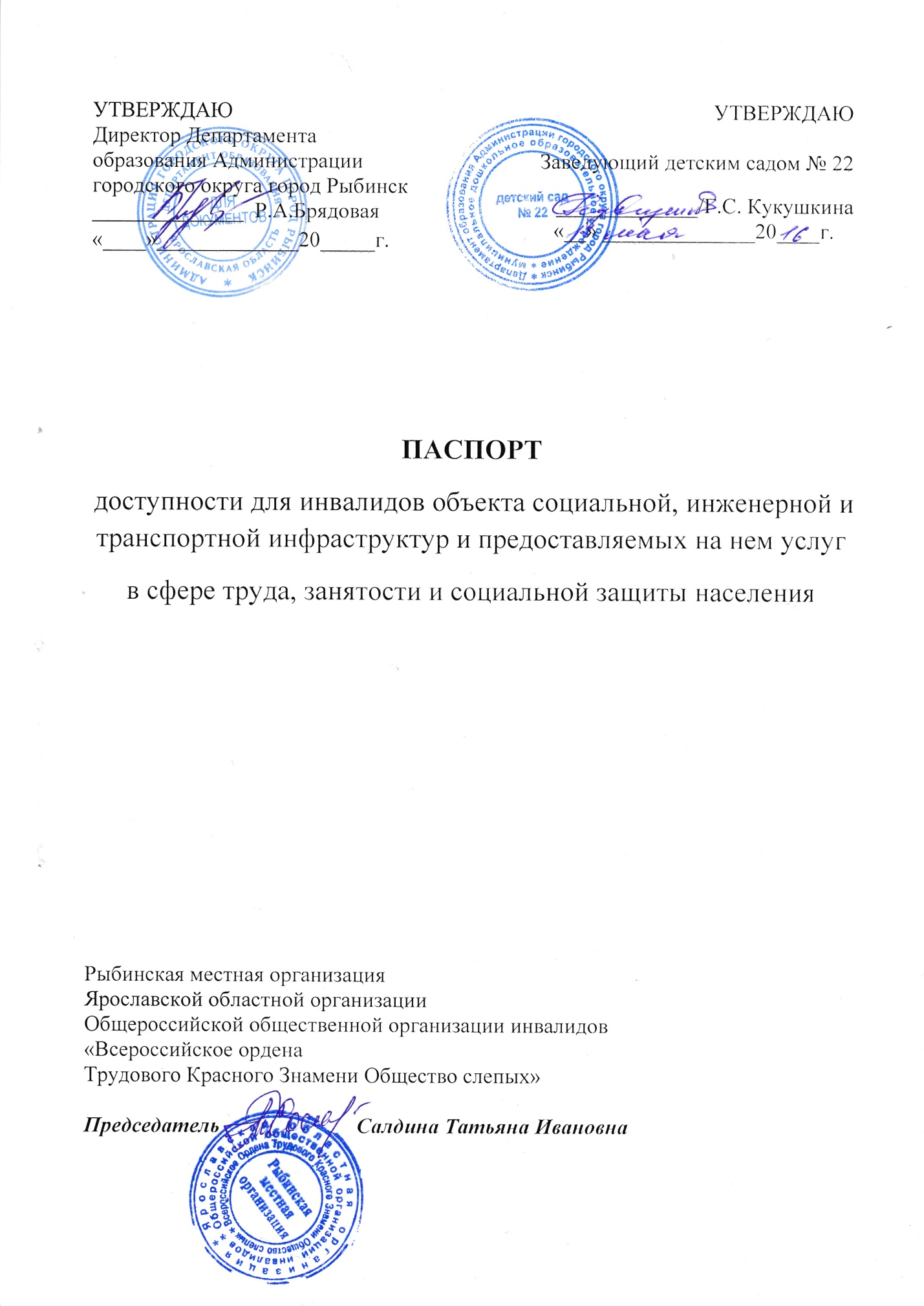 I. Краткая характеристика объектаАдрес объекта, на котором предоставляется услуга:Российская Федерация, 152900 Ярославская область, город Рыбинск, улица Орджоникидзе, дом 17Наименование предоставляемой услуги:- реализация образовательной программы дошкольного образования в группах общеразвивающейнаправленности;- присмотр и уход за детьмиСведения об объекте:отдельно стоящее здание__2___ этажа, __1754,2___ кв. м.наличие прилегающего земельного участка (да, нет); ___6088____ кв. мНазвание организации, которая предоставляет услугу населению, (полное юридическое наименование (согласно уставу), краткое наименование:
муниципальное дошкольное образовательное учреждение детский сад № 22Юридический адрес организации:  Российская Федерация, 152900 Ярославская область, город Рыбинск, улица Орджоникидзе, дом 17Основание для пользования объектом (оперативное управление, аренда, собственность):  оперативное управление Форма собственности (государственная, негосударственная)_ государственная Административно-территориальная подведомственность (федеральная, региональная, муниципальная): муниципальная и адрес вышестоящей организации:Департамент образования Администрации городского округа город Рыбинск, Российская Федерация, 152903Ярославская область, город Рыбинск, улица Крестовая, дом 139II. Краткая характеристика предоставляемой на объекте услуги2.1 Сфера деятельности (здравоохранение, образование, социальная защита, физическая культура и спорт, культура, связь и информация, транспорт, жилой фонд, потребительский рынок и сфера услуг, другое)образование2.2 Виды оказываемых услуг дошкольное образование2.3 Форма оказания услуг: (на объекте, с длительным пребыванием, в т.ч. проживанием, на дому, дистанционно) 2.4 Категории обслуживаемого населения по возрасту: (дети, взрослые трудоспособного возраста, пожилые; все возрастные категории)2.5 Категории обслуживаемых инвалидов: инвалиды, передвигающиеся на коляске, инвалиды с нарушениями опорно-двигательного аппарата; нарушениями зрения, нарушениями слуха, нарушениями умственного развития дети - инвалиды2.6 Плановая мощность: посещаемость (количество обслуживаемых в день), вместимость, пропускная способность 180 детей / 51 взрослых2.7 Участие в исполнении ИПР инвалида, ребенка-инвалида (да, нет) 3. Состояние доступности объекта3.1 Путь следования к объекту пассажирским транспортом(описать маршрут движения с использованием пассажирского транспорта) Проезд на троллейбусах №№ 1,4,5 и автобусе № 1 до остановки ул. Захарованаличие адаптированного пассажирского транспорта к объекту нет3.2 Путь к объекту от ближайшей остановки пассажирского транспорта:3.2.1 расстояние до объекта от остановки транспорта 250 м3.2.2 время движения (пешком) 2 мин.3.2.3 наличие  выделенного от проезжей части пешеходного пути (да, нет),3.2.4 Перекрестки: нерегулируемые; регулируемые, со звуковой сигнализацией, таймером; нет3.2.5 Информация на пути следования к объекту: акустическая, тактильная, визуальная; нет3.2.6 Перепады высоты на пути: нет(описать______________________________________)Их обустройство для инвалидов на коляске: да, нет ( ____________)3.3 Организация доступности объекта для инвалидов – форма обслуживания** - указывается один из вариантов: «А», «Б», «ДУ», «ВНД»3.4 Состояние доступности основных структурно-функциональных зон** Указывается: ДП-В - доступно полностью всем;  ДП-И (К, О, С, Г, У) – доступно полностью избирательно (указать категории инвалидов); ДЧ-В - доступно частично всем; ДЧ-И (К, О, С, Г, У) – доступно частично избирательно (указать категории инвалидов); ДУ - доступно условно, ВНД – временно недоступно3.5. Итоговое заключение о состоянии доступности ОСИ:ДУ4. Управленческое решение4.1. Рекомендации по адаптации основных структурных элементов объекта*- указывается один из вариантов (видов работ): не нуждается; ремонт (текущий, капитальный); индивидуальное решение с ТСР; технические решения невозможны – организация альтернативной формы обслуживания4.2. Период проведения работ ___________________________________________________________________в рамках исполнения _________________________________________________				(указывается наименование документа: программы, плана)4.3 Ожидаемый результат (по состоянию доступности) после выполнения работ по адаптации ___________________________________________________________________Оценка результата исполнения программы, плана (по состоянию доступности) ____________________________________________________________________4.4. Для принятия решения требуется, не требуется(нужное подчеркнуть):Согласование ___________________________________________________________Имеется заключение уполномоченной организации о состоянии доступности объекта (наименование документа и выдавшей его организации, дата), прилагается ____________________________________________________________________4.5. Информация размещена (обновлена) на Карте доступности дата ________________________________________________________________________________________________________________________________________(наименование сайта, портала)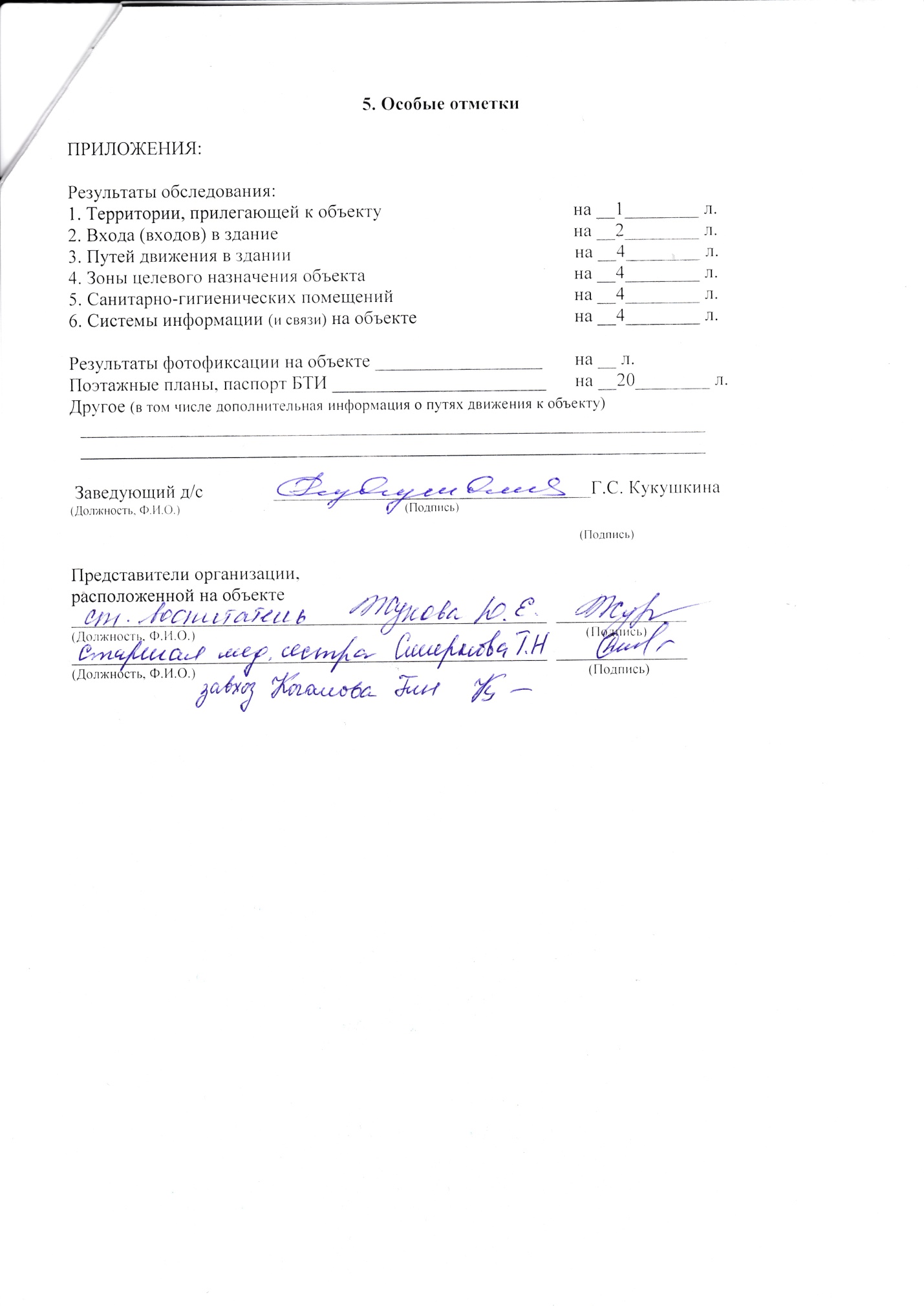 №п/пКатегория инвалидов(вид нарушения)Вариант организации доступности объекта(формы обслуживания)*1.Все категории инвалидов и МГНДУв том числе инвалиды:2передвигающиеся на креслах-коляскахДУ3с нарушениями опорно-двигательного аппаратаДУ4с нарушениями зренияДУ5с нарушениями слухаДУ6с нарушениями умственного развитияДУ№п \пОсновные структурно-функциональные зоныСостояние доступности, в том числе для основных категорий инвалидов**1Территория, прилегающая к зданию (участок)ДУ2Вход (входы) в зданиеДУ3Путь (пути) движения внутри здания (в т.ч. пути эвакуации)ДУ4Зона целевого назначения здания (целевого посещения объекта)ДУ5Санитарно-гигиенические помещенияДУ6Система информации и связи (на всех зонах)ДУ7Пути движения к объекту (от остановки транспорта)ДУ№№п \пОсновные структурно-функциональные зоны объектаРекомендации по адаптации объекта (вид работы)*1Территория, прилегающая к зданию (участок)Капитальный ремонт2Вход (входы) в зданиеТекущий ремонт, установка пандуса3Путь (пути) движения внутри здания (в т.ч. пути эвакуации)технические решения невозможны – организация альтернативной формы обслуживания4Зона целевого назначения здания (целевого посещения объекта)технические решения невозможны – организация альтернативной формы обслуживания5Санитарно-гигиенические помещениятехнические решения невозможны – организация альтернативной формы обслуживания6Система информации на объекте (на всех зонах)не нуждается7Пути движения  к объекту (от остановки транспорта)не нуждается8Все зоны и участкикапитальный ремонт